Полезные игры для развития речи малышей  Всем людям нравится слушать красивую и грамотную речь. А слушаем и говорим мы постоянно, ведь речь - это одно из основных средств общения людей. Мы живем в обществе людей, в котором нам необходимо обозначать, обобщать и обмениваться информацией друг с другом. Всем нам хочется, чтобы и наши дети стали приятными собеседниками, могли выражать свои мысли понятно для окружающих. Также научно доказано, что речь необходима для совершения мыслительных операций.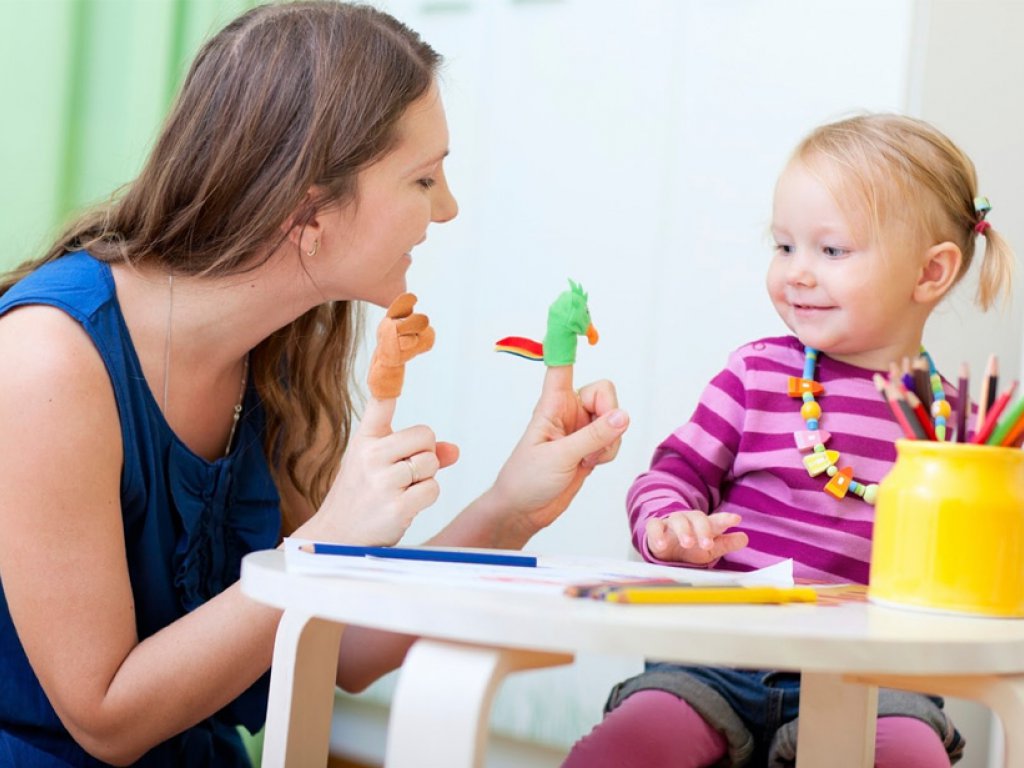 Речевое развитие детей – это не только наличие речи и четкое произношение всех звуков родного языка. Речь бывает устной и письменной, внешней и внутренней, речь жестов и звуковая. Речь – это сложный психический процесс, для развития которого необходимо работать в нескольких направлениях. Ребенок 2- 3 лет имеет в своем словарном запасе от 200 до 1000 слов, использует в речи фразы  из 2-4 слов, говорит «спасибо», здоровается, прощается. Знает свое имя, фамилию, возраст,  части суток (день-ночь), понимает слова-обобщения. Использует в речи предлоги и местоимения, задает вопросы, повторяет за взрослым двустишие.Для развития речи необходимо:- выполнять артикуляционные и  дыхательные гимнастики- использовать игры и упражнения для развития мелкой моторики-  корректировать звукопроизношение- развивать фонематический слух- расширять словарный запас- корректировать грамматический строй речи.В качестве профилактики нарушений речевого развития и для стимуляции развития речи помогут различные игры.- Игры на развитие мышц губ«Улыбнись маме» - попросите малыша улыбнуться Вам, кукле, солнышку, кошке и др.«Поцелуй маму» - Попросите малыша поцеловать вас в щечку. Упражнение и приятное, и полезное! - Упражнения для щёк «Воздушный шарик» - Попросите малыша надуть обе щеки: «Надувайся, пузырь, надувайся, большой!». Затем аккуратно нажмите указательными пальцами на надутые щечки ребенка: «Лопнул пузырь!» Звук, который при этом получится, не оставит равнодушным никого!Теперь учимся надувать левую, затем правую щеку «Надуй щечку». Это непросто, поэтому скорых результатов не ждите.-  Игры на развитие длительного, плавного вдоха и выдохаУпражнение «Летний луг» - дети медленно набирают воздух через нос — ах, как приятно пахнет! (Родитель следит, чтобы во время вдоха у детей не поднимались плечи.) Определяют цвет бабочек.  Упражнение повторяется 3—5 раз.Упражнение «Мыльные пузыри» - дети самостоятельно надувают мыльные пузыри.- игры на развитие мелкой моторики «Игры с прищепками» Игры с пластилином «Слепи бублик/шарик/валик» Игра «Шнуровка»- игры на развитие фонематического слуха (развитие слухового восприятия)Игра «Угадай, что звучит?» - Используются звучащие игрушки: барабан, колокольчик, погремушка, игрушка (пищалка). Дети учатся узнавать звучание барабана среди других инструментов.Игра «Угадай, что звучит?»  - в трех одинаковых бутылочках у взрослого горох, пуговицы, манная крупа. Он встряхивает поочередно каждой бутылочкой. Дети должны определить на слух, что в каждой бутылочке.- А также читайте книги, разговаривайте с ребенком, отвечайте на его вопросы для того, чтобы он слышал грамотную речь, расширял свой словарный запас.Тревожные признаки, на которые родителям стоит обратить внимание:- Не называет полностью имя и фамилию;- Не понимает значения вопросов «Что?», «Где?»;- Много использует слов, значения которых понятно только ребенку;- Отвечает на вопрос  повтором этого же вопроса;- Не использует больше одного слова за один раз;- Указывает на предмет, раньше, чем называют его;- Не может назвать каждый предмет на картинке.Конечно, каждый ребенок индивидуален и речь у всех развивается своими темпами. Дети любят подражать и это качество можно использовать в обучении.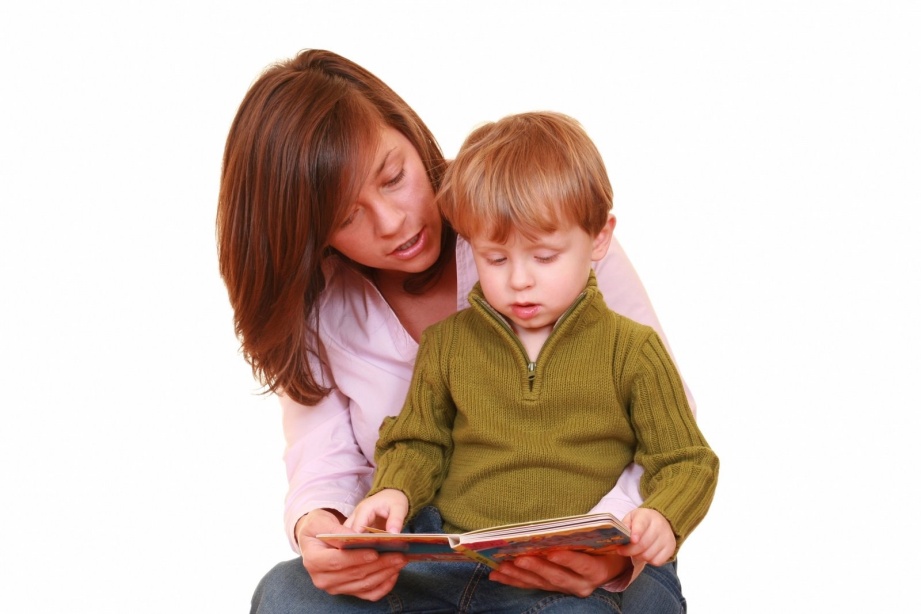 В заключение общие правила для всех методик развития речи:говорите с ребенком медленно и внятно, достаточно короткими фразами; старайтесь задавать  вопросы ребенку так, чтобы вызвать у него интерес к диалогу;игра - основная деятельность ребенка, поэтому все занятия с детьми раннего возраста возможно проводить только в игровой форме, не перегружая его занятиями;переход на «детский» язык при проведении занятий недопустим;верьте в силы ребенка, верой и терпением; вселяйте в него уверенность в себе.	Если что-либо в речи ребенка Вас настораживает, то обязательно обратитесь к учителю-логопеду. Он проведет обследование и даст рекомендации по развитию речи Вашего ребенка.Составила педагог-психолог Егорова А.А.